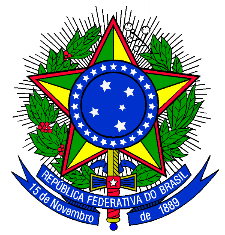 MINISTÉRIO DA EDUCAÇÃOCENTRO FEDERAL DE EDUCAÇÃO TECNOLÓGICA CELSO SUCKOW DA FONSECADECLARAÇÃO DE AUTORIZAÇÃO DA CHEFIA IMEDIATA (PARA O SERVIDOR TÉCNICO ADMINISTRATIVO COORDENADOR DO PROJETO)DECLARAÇÃODeclaro para os fins que se fizerem necessários que o(a) servidor(a)  ________________________________________________, matrícula _________, lotado na Unidade _____________________ está autorizado a coordenar a execução o projeto de ensino intitulado________________________________________________________________________________________________________________________________________________________, exercício 2023, com carga horária semanal de ________ horas. Local e Data_________________________________________________Assinatura da Chefia Imediata